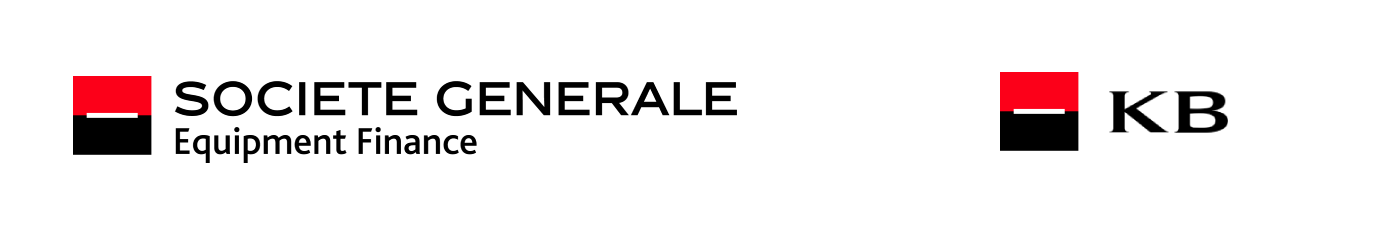 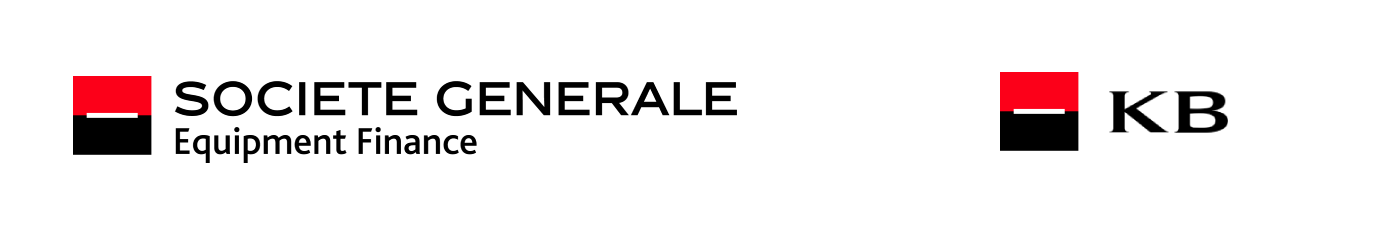 DOHODA KE KUPNÍ SMLOUVĚ Č. 231300797 A SMLOUVĚ O ÚVĚRU Č. 17020594/23  I.I.  Úvodní ustanovení 1.1. Prodávající a kupující uzavřeli výše uvedenou smlouvu (resp. smlouva vznikla potvrzením objednávky kupujícího) (dále jen „smlouva/objednávka“) o dodání Malotraktor Stage V včetně příslušenství (výrobní číslo: viz přejímací protokol dodavatele) (dále jen „předmět“) za cenu 678 250,00 CZK (dále jen "kupní cena") + 142 432,50 CZK představující DPH. Kupující se ve výše uvedené smlouvě/objednávce zavázal uhradit 100% kupní ceny vč. DPH ve prospěch účtu prodávajícího. 1.2. Dále kupující jako příjemce financování uzavřel se SGEF jako poskytovatelem financování smlouvu o úvěru č. 17020594/23 (dále jen „smlouva o úvěru“). Prostřednictvím poskytovaného úvěru bude financována kupní cena ve výši 339 125,00 CZK na účet prodávajícího. Konečná výše poskytnutého úvěru bude stanovena v souladu se smlouvou o úvěru. II.II.  Postup zaplacení kupní ceny 2.1. Smluvní strany se dohodly, že část kupní ceny ve výši 339 125,00 CZK a DPH ve výši 142 432,50 CZK uhradí kupující na účet prodávajícího nejpozději do okamžiku čerpání úvěru. 2.2. SGEF se zavázala při splnění následujících podmínek (tzn. budou-li SGEF předány níže uvedené dokumenty) vyplatit částku ve výši 339 125,00 CZK ve prospěch účtu prodávajícího uvedeného na daňovém dokladu: předání kopie daňového dokladu prodávajícího vystaveného kupujícímu na částku kupní ceny dle kupní smlouvy/objednávky,   předání kopie smlouvy/objednávky uzavřené mezi prodávajícím a kupujícím a/nebo smlouvy/objednávky potvrzené prodávajícím, předání potvrzení o tom, že kupující uhradil ve prospěch účtu prodávajícího část kupní ceny ve výši 339 125,00 CZK a DPH ve výši 142 432,50 CZK, předání přejímacího protokolu prodávajícího, který bude podepsán kupujícím, ohledně předání předmětu dle smlouvy/objednávky,  předložení podepsané smlouvy/podepsaných smluv o zajišťovacím převodu vlastnického práva specifikované/specifikovaných ve smlouvě o úvěru, 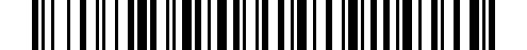 předložení potvrzení správce registru smluv o uveřejnění tohoto dokumentu a veškeré související smluvní dokumentace v registru smluv dle zákona č. 340/2015 Sb., o registru smluv.  2.3. Prodávající souhlasí s uhrazením části kupní ceny ze strany SGEF ve shora specifikované výši. Příslušná část kupní ceny bude zaplacena na účet prodávajícího uvedený v daňovém dokladu, který musí být současně registrovaným účtem zveřejněným správcem daně v registru plátců DPH. Pakliže nebude v den zadání příkazu k bezhotovostnímu převodu takový účet registrován, SGEF provede úhradu příslušné části kupní ceny výhradně na účet zveřejněný správcem daně v registru plátců DPH. Na účet, který není zveřejněný správcem daně v registru plátců DPH, provede SGEF úhradu příslušné části kupní ceny pouze v případě, bude-li tento postup potvrzen písemně prodávajícím a kupujícím. 2.4. 	Dojde-li k odstoupení od smlouvy/objednávky, je o tom kupující povinen neprodleně informovat SGEF. Prodávající se zavazuje na první písemnou výzvu vrátit SGEF veškeré přijaté platby dle této dohody. Prodávající není oprávněn k jednostrannému započtení jakýchkoli svých pohledávek proti pohledávce SGEF na vrácení plateb poskytnutých dle této dohody. III.III.  Převod vlastnického práva 3.1. Není-li vlastnické právo k předmětu převedeno na kupujícího dříve, dohodly se smluvní strany této dohody na převodu vlastnického práva k předmětu na kupujícího okamžikem úhrady části kupní ceny ze strany SGEF. Prodávající a kupující prohlašují, že toto ujednání má přednost před ujednáním uvedeným ve smlouvě/objednávce. S ohledem na uvedené prodávající potvrzuje, že vlastnické právo k předmětu bude převedeno na kupujícího nejpozději okamžikem připsání části kupní ceny ze strany SGEF na účet prodávajícího bez ohledu na jakékoli jiné závazky vyplývající ze smlouvy/objednávky. IV.IV.  Ostatní ujednání 4.1. V případě, že SGEF financuje kupní cenu předmětu včetně DPH, bere kupující a prodávající na vědomí, že v souladu s příslušnými ustanoveními zákona č. 235/2004 Sb., o dani z přidané hodnoty, ve znění pozdějších předpisů (dále též „zákon o DPH“) je prodávající povinen odvést (zaplatit) příslušnému správci daně příslušnou daň z přidané hodnoty (dále též „DPH“) ve výši dle platných právních předpisů, která bude připočtena ke kupní ceně bez DPH uvedené výše v této dohodě. Prodávající dále prohlašuje, že úplata za zdanitelné plnění, která je předmětem této dohody (kupní cena) není bez ekonomického opodstatnění zcela zjevně odchylná od obvyklé ceny dle zákona č. 151/1997 Sb., o oceňování majetku a o změně některých zákonů, ve znění pozdějších předpisů.  V případě, že prodávající nesplní svoji povinnost podle prvého odstavce bodu IV. této dohody a neodvede příslušnou DPH či její část v souvislosti s touto dohodou příslušnému správci daně, bere kupující na vědomí, že může být vyzván příslušným správcem daně k odvedení (zaplacení) příslušné DPH. Kupující zároveň prohlašuje, že tato skutečnost nemá jakýkoli vliv na platnost a účinnost smlouvy o úvěru uvedené výše, a zároveň na povinnost kupujícího jakožto příjemce financování platit dohodnuté splátky úvěru.  4.2. V případě, že SGEF financuje kupní cenu předmětu včetně DPH a prodávající je v okamžiku uskutečnění zdanitelného plnění označen správcem daně jako nespolehlivý plátce v registru plátců DPH v souladu s příslušnými ustanoveními zákona o DPH, a SGEF má dle této dohody zaplatit prodávajícímu kupní cenu či její část včetně DPH, prodávající a kupující souhlasí s tím, že SGEF zaplatí prodávajícímu pouze kupní cenu bez DPH, resp. část kupní ceny bez DPH. SGEF bude prodávajícího a kupujícího písemně informovat o změně částky, kterou SGEF zaplatí na účet prodávajícího. Kupující je v takovém případě povinen uhradit celkovou výši DPH na osobní depozitní účet vedený u místně příslušného správce daně prodávajícího do 5-ti dnů od obdržení informace od SGEF. Kupující je dále povinen zaslat SGEF kopii výpisu z účtu s vyznačenou úhradou příslušné výše DPH do 5-ti dnů od zaplacení DPH na osobní depozitní účet prodávajícího. V důsledku této změny úhrady kupní ceny ze strany SGEF si SGEF a kupující následně písemným dodatkem sjednají změnu smlouvy o úvěru. 	4.3. 	Je-li kupující a/nebo dodavatel povinnou osobou podle zákona č. 340/2015 Sb., o registru smluv. a nezveřejní tento dokument a veškerou související smluvní dokumentaci (se znečitelněnými citlivými osobními údaji a podpisy účastníků) v registru smluv před čerpáním úvěru, nejpozději však jeden den před uplynutím zákonné lhůty podle § 5 odst. 2 citovaného zákona a nezajistí, aby poskytovatel financování obdržel potvrzení o uveřejnění veškeré shora uvedené dokumentace v registru smluv zasílané správcem registru smluv, chápe se takové porušení za podstatné porušení smlouvy a poskytovatel financování je oprávněn od této dohody odstoupit. V.V.  Závěrečná ustanovení5.1. Prodávající a kupující každý za sebe prohlašuje, že při jednání o uzavření této dohody mu byly sděleny všechny pro něj relevantní skutkové a právní okolnosti k posouzení možnosti uzavřít tuto dohodu dle § 1728 zákona č. 89/2012 Sb., občanský zákoník, ve znění pozdějších předpisů (dále jen „občanský zákoník“), a že neočekává ani nepožaduje od SGEF žádné další informace v této věci. 5.2. V případě, že tato dohoda nebude uzavírána mezi současně přítomnými stranami, platí, že strana odlišná od SGEF může návrh dohody přijmout pouze ve znění navrhovaném SGEF s vyloučením možného přijetí návrhu této dohody s dodatkem nebo odchylkou dle § 1740 odst. 3 občanského zákoníku. Je-li tato dohoda podepisována ze strany SGEF elektronicky, nabývá platnosti nejdříve podpisem druhé z osob, které ji podepisují za SGEF. Ustanovení o nabytí platnosti a/nebo účinnosti nejdříve okamžikem podpisu druhé z osob podepisujících za SGEF v případě elektronického podepisování se uplatní rovněž na veškeré případné dodatky či přílohy této dohody. Jsou-li prodávající a/nebo kupující povinnými osobami podle zákona č. 340/2015 Sb., o registru smluv, tato dohoda nabude účinnosti nejdříve okamžikem jejího zveřejnění v registru smluv, není-li sjednáno pozdější datum účinnosti 5.3. Smluvní strany této dohody si ujednaly, že vylučují aplikaci ustanovení § 1799 a § 1800 občanského zákoníku týkající se smluv uzavíraných adhezním způsobem na tuto dohodu. 5.4. V případě, že v podpisové tabulce není čitelně vyplněno jméno a/nebo funkce podepisující osoby, zmocňují prodávající a kupující SGEF k doplnění tohoto údaje, popřípadě opravě chybně uvedené funkce s tím, že takové doplnění či oprava nemají a nebudou mít vliv na platnost a účinnost této dohody. Ustanovení o doplnění jména a/nebo funkce či o opravě funkce se uplatní rovněž na veškeré případné dodatky či přílohy této dohody. 5.5. Tato dohoda se řídí českým právním řádem. Všechny spory, jež vyplynou z této dohody a souvisejí s ní, budou s konečnou platností rozhodnuty u Rozhodčího soudu při Hospodářské komoře ČR a Agrární komoře ČR podle jeho řádu třemi rozhodci. V případě elektronického podepisování mohou být podpisy připojeny namísto ve shora uvedené podpisové tabulce v podpisovém archu, jenž je v takovém případě nedílnou součástí tohoto dokumentu.  Identifikace poskytovatele financování: Identifikace prodávajícího: SG Equipment Finance Czech Republic s.r.o. náměstí Junkových 2772/1 155 00 Praha 5 IČ:  	61061344 DIČ: 	CZ61061344 Zápis v OR: Městský soud v Praze, C 43038 Šálek s.r.o. Vrahovická 2527/5 796 01 Prostějov IČ: 	26277336 DIČ: 	CZ26277336 Zápis v OR: Krajský soud v Brně, C 41320 - dále jen SGEF - - dále jen prodávající -  Identifikace příjemce financování jako kupujícího: SLUMBI spol. s r.o. Opavská 828/61 743 01 Bílovec IČ: 	64613771 DIČ: 	CZ64613771 Zápis v OR: Krajský soud v Ostravě, C 8967 - dále jen kupující - ........... Datum ........... Datum Prostějov, ........... Místo, datum Bílovec, ........... Místo, datum SGEF: SGEF: Prodávající: Kupující: SG Equipment Fin Republic s.r.o. ance Czech Šálek s.r.o. SLUMBI spol. s r.o. ....................... Podpis ....................... Podpis ............................... Podpis ............................... Podpis Michaela Böhmová Jméno ………………. Jméno ............................... Jméno ............................... Jméno zmocněnec Funkce zmocněnec Funkce ............................... Funkce ............................... Funkce 